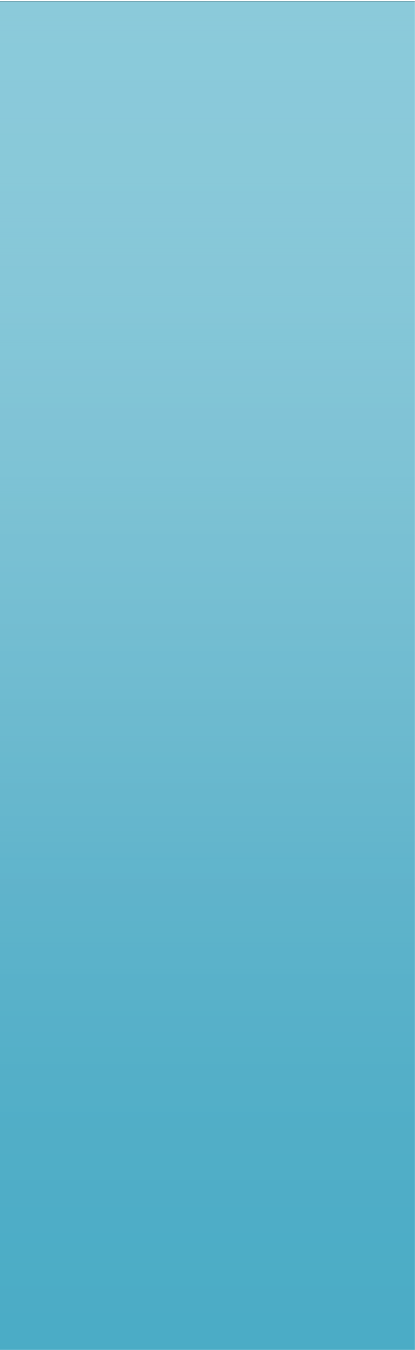 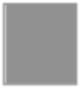 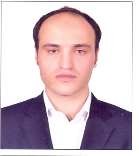 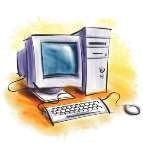 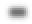 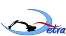 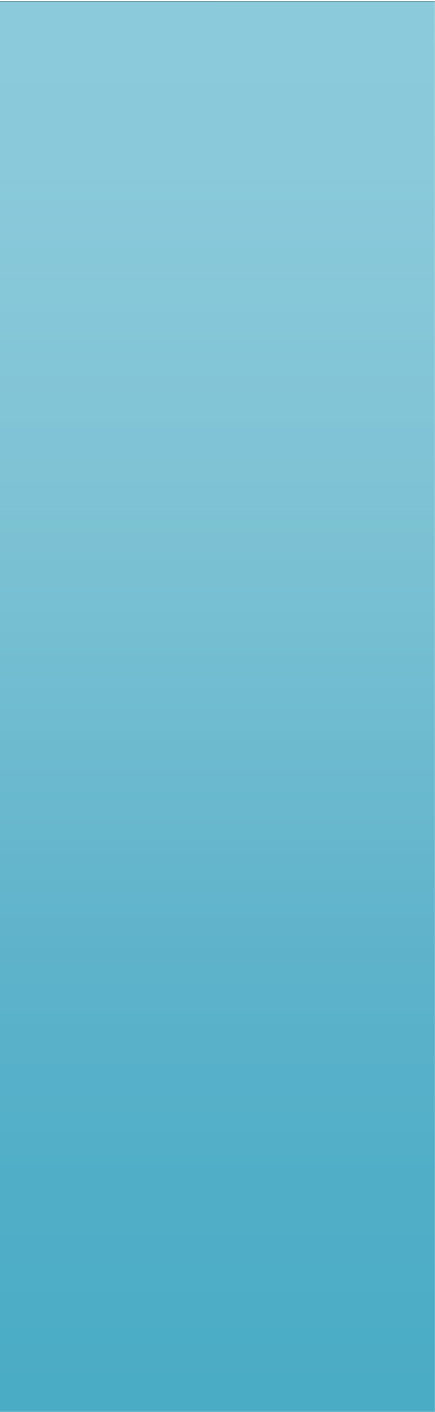 Follow-up labor cards that must be renewed.Follow-up residence permits and identities that must be renewed.Follow-up health insurance for employees and renewal.Follow-up properties company vehicles and renewal& Register new vehicles. Work in the Procurement Section: Follow-up Required materials according to the required Quality and specifications, and receiving in A timely manner, and access to appropriate rates, and prepare bills for the accountant to pay to   Suppliers. And work on a program of Procurement “EAZYWER”.EDUCATIONAL QUALIFICATIONS:TERTIARY: Bachelor of Contemporary Business Administration.Palestine Polytechnic University – July 2011.Hebron, Palestine.SECONDARY: King Hussein School.Hebron, Palestine-	August 2006.Hebron, Palestine.TRAINING AND COURSES:Certificate of experience working in the field to study the training needs.Hebron Chamber Of Commerce and Industry (HCCI),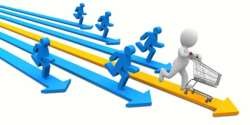 Hebron, Palestine –2012Certificate of experience: auditor, Office Saber Alameh.Hebron, Palestine –2012Visa Status:EMPLOYMENTDriving LicenseUAE Driving LicenseCAREER OBJECTIVES:To join a highly reputable company that will enhance my skills and my potential and broaden up my knowledge in the different assemblage of the business enterprise has to offer.Certificate of Accounting , Chamber Commerce and Industry of Hebron,Hebron, Palestine – 2012Training on the program (Al-Quds).Training on the program (The Arab Accounting)   Training on the program (audit).Certificate of volunteering: working as a volunteer in Hebron and Bethlehem, for community service organized by the IPYL.Certificate of volunteering: working as a volunteer in Hebron Old City, for community service organized by the IPYL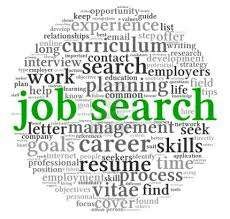 Hebron, Palestine 2010 – 2011Fresh Graduate Workshop, PSD Center.Hebron, Palestine – 2010Training course on leadership, INJAZ Center.Hebron, Palestine – 2009Information Technology and Entrepreneurship, Palestine Polytechnic University.Hebron, Palestine – 2009Course on small business management, Palestine Polytechnic University.Hebron, Palestine –2009First aid training, Palestine Red Crescent Society.Hebron, Palestine –2009Course in English Language (General Conversation, level 3), Yasser Cultural Center.LANGUAGES:ARABIC: Native Language.ENGLISH:  Excellent.Visa Status:EMPLOYMENTDriving LicenseUAE Driving LicenseCAREER OBJECTIVES:To join a highly reputable company that will enhance my skills and my potential and broaden up my knowledge in the different assemblage of the business enterprise has to offer.MAJEDMAJEDSKILLS:Proficient in Microsoft Office (MS Word, MS Excel, MS PowerPoint) and Internet browsing.Good verbal and written English and ArabicWork under Pressure with little supervision.Ability to learn and adapt to new technology.Knowledge in computer maintenance and programming.PROFESSIONAL  EXPERIENCES:Human Resources Manager Assistant , PRO, Administration Officer Tetra Emirates Gen. Cont. & Maint Co. L.L.CApril 04, 2013 to  presentRESPONSIBILITIES  INCLUDE:Carry out all work procedures in MOL & Immigration.Preparation and follow-up to action the Human Resources manager.Prepare for Visa business processes within the state.Work permits and follow-up on the Web site of the Ministry of Labor.New employee procedures within the state:Health Insurance CardIn the event of cancellation requests:Used within the state / and cancel the unused permits outside the state.Work on human resources program and the following:Information about the company and the employee’s action for the renovation of existing data within the system. Attach documents with each employee.Follow-up passports staff which must be renewed.MAJED Email add:Majed.269646@2freemail.com  Visa Status:EMPLOYMENTDriving LicenseUAE Driving LicenseCAREER OBJECTIVES:To join a highly reputable company that will enhance my skills and my potential and broaden up my knowledge in the different assemblage of the business enterprise has to offer.